FECHAS MATRÍCULA SECCIÓN BÁSICA 2024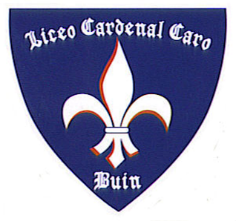 Inspectoría GeneralFECHA MES DE DICIEMBRECURSOS2024HORARIOMiércoles 20Estudiantes nuevos SAE; niveles de 3ero a 8vo básico9:00 a 13:00 Hrs.Jueves 21Estudiantes antiguos Niveles 3°, 4° y 5°9:00 a 13:00 Hrs.Jueves 21 Estudiantes antiguosNiveles 6°, 7°, 8° y 1°medios 14:00 a 17:00 Hrs.Martes 26Rezagados por temas administrativos y/o académicos (procesos pendientes, repitencia, firmas de compromisos y condicionalidades, otros.)9:00 a 13:00 Hrs.